О внесении изменений в постановление Администрации Тутаевского муниципального района от 17.09.2020№ 618-п "Об утверждении муниципальной целевой программы"Комплексная программа модернизации и реформированияжилищно-коммунального хозяйства Тутаевского муниципального района" на 2020-2023 годы".В соответствии со ст. 179  Бюджетного кодекса Российской Федерации, постановлением Администрации Тутаевского муниципального района от 02.12.2014 г. №538-п «Об утверждении Положения о программно-целевом планировании в Тутаевском муниципальном районе», с целью упорядочения программных мероприятий и объемов финансирования муниципальной программы «Комплексная программа модернизации и реформирования жилищно-коммунального хозяйства Тутаевского муниципального района» на 2020-2023 годы, Администрации Тутаевского муниципального района.ПОСТАНОВЛЯЕТ:Внести в постановление Администрации Тутаевского муниципального района от 17.09.2020 № 618-п "Об утверждении муниципальной целевой программы "Комплексная программа модернизации и реформирования жилищно-коммунального хозяйства Тутаевского муниципального района" на 2020-2023 годы" (далее по тексту - постановление) следующие изменения: 1.1.    Приложение к постановлению изложить в редакции приложения к настоящему постановлению.Подпункт 1.3 пункта 1 постановления Администрации ТМР  от 14.04.2022 № 304-п «О внесении изменений в муниципальную целевую программу "Комплексная программа модернизации и реформирования жилищно-коммунального хозяйства Тутаевского муниципального района" на 2020-2023 годы » признать утратившим силу.Контроль за исполнением настоящего Постановления возложить на заместителя Главы Администрации Тутаевского муниципального района по вопросам жилищно-коммунального хозяйства Шмакова В.Ю.Настоящее Постановление вступает в силу после его подписания.Опубликовать настоящее постановление в Тутаевской массовой муниципальной газете «Берега» и на официальном сайте Администрации Тутаевского муниципального района.Временно исполняющий полномочия ГлавыТутаевского муниципального района 				       С.А.ФедороваПАСПОРТ МУНИЦИПАЛЬНОЙ ЦЕЛЕВОЙ ПРОГРАММЫ ТУТАЕВСКОГО МУНИЦИПАЛЬНОГО РАЙОНАОбщая характеристика сферы реализации муниципальной целевой программы.ЖКХ является одной из важных сфер экономики Тутаевского района. Жилищно-коммунальные услуги имеют для населения особое значение           и являются жизненно необходимыми. От их качества зависит не только комфортность, но и безопасность проживания граждан в своём жилище. Поэтому устойчивое функционирование ЖКХ – это одна из основ социальной безопасности и стабильности в обществе.Анализ изменений, произошедших в ЖКХ района, показывает, что факторами успеха (сильными сторонами) в отрасли являются:- создание правовых и организационных основ государственной политики в отрасли, определение приоритетных направлений и отработка механизмов её реализации;- постепенное повышение доли населения в оплате жилищно-коммунальных услуг с одновременным применением мер адресной социальной поддержки малообеспеченных слоёв и льготных категорий населения;- формирование конкурентной среды; 	- осуществление постепенного перехода к новым формам управления жилищным фондом;- реализация мероприятий по газификации, модернизации объектов инженерной инфраструктуры и энергоресурсосбережению, основной целью которых является рациональное использование энергоресурсов, исключение непроизводительных затрат при производстве коммунальных услуг. На сегодняшний день протяженность газовых сетей составила- 258,6 километровЦель, задачи и целевые показатели муниципальной целевой программыРесурсное обеспечение и перечень мероприятий муниципальной целевой программыОсновные мероприятия муниципальной целевой программы на 2020-2023 год Механизм реализации программы и ее ожидаемые конечные результаты. Реализация Программы направлена на улучшение социально-экономических результатов района и обеспечения жителей района всеми коммунальными услугами нормативного качества и доступной стоимости коммунальных услуг при надежной и эффективной работе коммунальной инфраструктуры.Исполнение Программы будет осуществляться в соответствии с               разработанными мероприятиями.Мероприятия муниципальной программы финансируются из бюджета района в пределах доведенных лимитов бюджетных ассигнований, предусмотренных решением о бюджете Тутаевского муниципального района на текущий финансовый год и плановый период.Мероприятия Программы, финансируемые из бюджетов, реализуются путём заключения муниципальных контрактов (договоров) с подрядными организациями на выполнение работ, в соответствии с Федеральным законом от 05.04.2013 года № 44-ФЗ «О контрактной системе в сфере закупок товаров, работ, услуг для обеспечения государственных и муниципальных нужд».Ответственный исполнитель Программы осуществляет:	                                   - рассмотрение результатов указанного мониторинга, принятие корректирующих решений и внесение изменений в мероприятия Программы (при необходимости);	-   представление отчётности о ходе реализации Программы;	- участие в проведении экспертных проверок хода реализации мероприятий Программы на предмет целевого использования средств;-  подготовку и направление предложений по отбору строек и объектов, софинансируемых из областного и местного бюджетов в соответствии           со сроками бюджетного планирования, бюджетной заявки по объектам для включения в проект областной адресной инвестиционной программы на текущий год и плановый период.Исполнители Программы, являясь муниципальными заказчиками, осуществляют:        - разработку и обеспечение прохождения экспертизы проектной документации;        -   внесение предложений в отраслевые департаменты Ярославской области по объемам бюджетных ассигнований на весь период строительства объектов газоснабжения, с разбивкой по годам и источникам финансирования;        -  софинансирование объектов капитального строительства из средств местного бюджета в объеме не менее процентного соотношения расходного обязательства, установленного в соответствии с Методикой предоставления и распределения субсидий из областного бюджета муниципальным образованиям области на реализацию Программы в части мероприятий по газификации; - предоставление правоустанавливающей и разрешительной документации на земельный участок под строительство объекта и подключение к существующим инженерным сетям;-  проведение конкурсных процедур на выполнение работ, оказание услуг на объектах, включенных в Программу, в соответствии с действующим законодательством;- представление отчётности о ходе реализации Программы ответственному исполнителю ежеквартально до 5 числа месяца следующего за отчётным кварталом. Механизм и условия предоставления средств из бюджета Тутаевского муниципального района на реализацию мероприятий Программы в части строительства и реконструкции объектов теплоснабжения и газификации, находящихся в муниципальной собственности: Средства предоставляются с целью выполнения задач по модернизации и развитию систем теплоснабжения и газификации объектов коммунальной инфраструктуры.  Средства имеют строго целевое назначение.Адресный перечень объектов капитального строительства муниципальной собственности, на финансирование которых предоставляются средства, утверждается в составе мероприятий МЦП.  Предоставление средств осуществляется в следующем порядке: Главный исполнитель программы ежемесячно до 20 числа месяца, предшествующего финансированию, представляют в департамент ЖКХ энергетики и регулирования тарифов Ярославской области на бумажном носителе и в электронном виде заявки на предоставление средств. Остаток неиспользованных средств возвращается в бюджет Ярославской области и бюджеты поселений. В случае, если мероприятия реализуются полностью за счет внебюджетных источников, то инвестор выступает в качестве соисполнителя. Выполнение всех необходимых процедур для реализации мероприятий возлагается на инвестора. Ответственный исполнитель в лице Муниципального казенного учреждения «Центр управления жилищно-коммунальным комплексом Тутаевского муниципального района» осуществляет контроль за выполнением мероприятий. Контроль за использованием средств осуществляется в соответствие с действующим законодательством.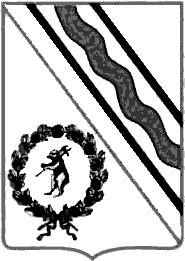 Администрация Тутаевского муниципального районаПОСТАНОВЛЕНИЕот 15.06.2022 № 464-пг. Тутаев«Комплексная программа модернизации и реформирования жилищно-коммунального хозяйства Тутаевского муниципального района»Наименование муниципальной программыНаименование муниципальной программыНаименование муниципальной программы«Обеспечение качественными коммунальными услугами населения Тутаевского муниципального района» на 2021-2023 годы«Обеспечение качественными коммунальными услугами населения Тутаевского муниципального района» на 2021-2023 годы«Обеспечение качественными коммунальными услугами населения Тутаевского муниципального района» на 2021-2023 годы«Обеспечение качественными коммунальными услугами населения Тутаевского муниципального района» на 2021-2023 годы«Обеспечение качественными коммунальными услугами населения Тутаевского муниципального района» на 2021-2023 годыСведения об утверждении программы Сведения об утверждении программы Сведения об утверждении программы Постановление № 618-п от 17.09.2020 "Об утверждении муниципальной целевой программы "Комплексная программа модернизации и реформирования жилищно-коммунального хозяйства Тутаевского муниципального района" на 2020-2023 годы"Постановление № 618-п от 17.09.2020 "Об утверждении муниципальной целевой программы "Комплексная программа модернизации и реформирования жилищно-коммунального хозяйства Тутаевского муниципального района" на 2020-2023 годы"Постановление № 618-п от 17.09.2020 "Об утверждении муниципальной целевой программы "Комплексная программа модернизации и реформирования жилищно-коммунального хозяйства Тутаевского муниципального района" на 2020-2023 годы"Постановление № 618-п от 17.09.2020 "Об утверждении муниципальной целевой программы "Комплексная программа модернизации и реформирования жилищно-коммунального хозяйства Тутаевского муниципального района" на 2020-2023 годы"Постановление № 618-п от 17.09.2020 "Об утверждении муниципальной целевой программы "Комплексная программа модернизации и реформирования жилищно-коммунального хозяйства Тутаевского муниципального района" на 2020-2023 годы"Куратор муниципальной целевой программы Куратор муниципальной целевой программы Куратор муниципальной целевой программы Заместитель Главы Администрации Тутаевского муниципального района по вопросам жилищно-коммунального хозяйства Шмаков В.Ю. тел. (48533)   2-32-62Заместитель Главы Администрации Тутаевского муниципального района по вопросам жилищно-коммунального хозяйства Шмаков В.Ю. тел. (48533)   2-32-62Заместитель Главы Администрации Тутаевского муниципального района по вопросам жилищно-коммунального хозяйства Шмаков В.Ю. тел. (48533)   2-32-62Заместитель Главы Администрации Тутаевского муниципального района по вопросам жилищно-коммунального хозяйства Шмаков В.Ю. тел. (48533)   2-32-62Заместитель Главы Администрации Тутаевского муниципального района по вопросам жилищно-коммунального хозяйства Шмаков В.Ю. тел. (48533)   2-32-62Ответственный исполнитель муниципальной целевой программыОтветственный исполнитель муниципальной целевой программыОтветственный исполнитель муниципальной целевой программыМуниципальное казенное учреждение «Центр управления жилищно-коммунальным комплексом Тутаевского муниципального района», директор Соков А.Е. тел. (48533)         2-32-62Муниципальное казенное учреждение «Центр управления жилищно-коммунальным комплексом Тутаевского муниципального района», директор Соков А.Е. тел. (48533)         2-32-62Муниципальное казенное учреждение «Центр управления жилищно-коммунальным комплексом Тутаевского муниципального района», директор Соков А.Е. тел. (48533)         2-32-62Муниципальное казенное учреждение «Центр управления жилищно-коммунальным комплексом Тутаевского муниципального района», директор Соков А.Е. тел. (48533)         2-32-62Муниципальное казенное учреждение «Центр управления жилищно-коммунальным комплексом Тутаевского муниципального района», директор Соков А.Е. тел. (48533)         2-32-62Исполнитель муниципальной целевой программыИсполнитель муниципальной целевой программыИсполнитель муниципальной целевой программыНачальник отдела по газификации Муниципального казенного учреждения «Центр управления жилищно-коммунальным комплексом Тутаевского муниципального района» Торопчин Николай Валентинович (48533) 2-37-16Начальник отдела по газификации Муниципального казенного учреждения «Центр управления жилищно-коммунальным комплексом Тутаевского муниципального района» Торопчин Николай Валентинович (48533) 2-37-16Начальник отдела по газификации Муниципального казенного учреждения «Центр управления жилищно-коммунальным комплексом Тутаевского муниципального района» Торопчин Николай Валентинович (48533) 2-37-16Начальник отдела по газификации Муниципального казенного учреждения «Центр управления жилищно-коммунальным комплексом Тутаевского муниципального района» Торопчин Николай Валентинович (48533) 2-37-16Начальник отдела по газификации Муниципального казенного учреждения «Центр управления жилищно-коммунальным комплексом Тутаевского муниципального района» Торопчин Николай Валентинович (48533) 2-37-16Сроки реализации муниципальной целевой программыСроки реализации муниципальной целевой программыСроки реализации муниципальной целевой программы2020-20232020-20232020-20232020-20232020-2023Цель программыЦель программыЦель программыУвеличение протяженности магистральных и распределительных газопроводов в Тутаевском муниципальном районеУвеличение протяженности магистральных и распределительных газопроводов в Тутаевском муниципальном районеУвеличение протяженности магистральных и распределительных газопроводов в Тутаевском муниципальном районеУвеличение протяженности магистральных и распределительных газопроводов в Тутаевском муниципальном районеУвеличение протяженности магистральных и распределительных газопроводов в Тутаевском муниципальном районеОбъём финансирования муниципальной целевой программы из всех источников финансирования, в том числе по годам реализации, тыс. рублейОбъём финансирования муниципальной целевой программы из всех источников финансирования, в том числе по годам реализации, тыс. рублейОбъём финансирования муниципальной целевой программы из всех источников финансирования, в том числе по годам реализации, тыс. рублейОбъём финансирования муниципальной целевой программы из всех источников финансирования, в том числе по годам реализации, тыс. рублейОбъём финансирования муниципальной целевой программы из всех источников финансирования, в том числе по годам реализации, тыс. рублейОбъём финансирования муниципальной целевой программы из всех источников финансирования, в том числе по годам реализации, тыс. рублейОбъём финансирования муниципальной целевой программы из всех источников финансирования, в том числе по годам реализации, тыс. рублейОбъём финансирования муниципальной целевой программы из всех источников финансирования, в том числе по годам реализации, тыс. рублейисточники финансированиявсего 2020г.2020г.2021г.2021г.2022г.2023г.бюджет поселениябюджет района11 351,471439,171439,17299,24299,248 113,061 500,00областной бюджет31 127,2110 413,0010 413,007 551,217 551,2113 163,00федеральный бюджетитого по бюджету42 478,6811 852,1711 852,177 850,457 850,458 113,0614 663,00внебюджетные источники         3 500              11 500итого по программе42 478,6811 852,1711 852,177 850,457 850,4511 613,06626 163,00Электронный адрес размещения муниципальной целевой программы в информационно-телекоммуникационной сети «Интернет»Электронный адрес размещения муниципальной целевой программы в информационно-телекоммуникационной сети «Интернет»Электронный адрес размещения муниципальной целевой программы в информационно-телекоммуникационной сети «Интернет»Электронный адрес размещения муниципальной целевой программы в информационно-телекоммуникационной сети «Интернет»Электронный адрес размещения муниципальной целевой программы в информационно-телекоммуникационной сети «Интернет»http://admtmr.ruhttp://admtmr.ruhttp://admtmr.ruЦель программы:Увеличение протяженности магистральных и распределительных газопроводов в Тутаевском муниципальном районеУвеличение протяженности магистральных и распределительных газопроводов в Тутаевском муниципальном районеУвеличение протяженности магистральных и распределительных газопроводов в Тутаевском муниципальном районеУвеличение протяженности магистральных и распределительных газопроводов в Тутаевском муниципальном районеУвеличение протяженности магистральных и распределительных газопроводов в Тутаевском муниципальном районеУвеличение протяженности магистральных и распределительных газопроводов в Тутаевском муниципальном районеЗадачи и целевые показатели программыЗадачи и целевые показатели программыЗадачи и целевые показатели программыЗадачи и целевые показатели программыЗадачи и целевые показатели программыЗадачи и целевые показатели программыЗадачи и целевые показатели программынаименование целевого показателяединица измерения показателяединица измерения показателябазовое значение показателяплановое значение показателя на 2020 г.плановое значение показателя на 2021 г.плановое значение показателя на 2022_г.плановое значение показателя на 2023_г.Задача 1:Повышение уровня газификации жилищного фонда населенных пунктов, путем строительства межпоселковых газопроводов и распределительных газовых сетейПовышение уровня газификации жилищного фонда населенных пунктов, путем строительства межпоселковых газопроводов и распределительных газовых сетейПовышение уровня газификации жилищного фонда населенных пунктов, путем строительства межпоселковых газопроводов и распределительных газовых сетейПовышение уровня газификации жилищного фонда населенных пунктов, путем строительства межпоселковых газопроводов и распределительных газовых сетейПовышение уровня газификации жилищного фонда населенных пунктов, путем строительства межпоселковых газопроводов и распределительных газовых сетейПовышение уровня газификации жилищного фонда населенных пунктов, путем строительства межпоселковых газопроводов и распределительных газовых сетейОбщая протяженность газовых сетей Тутаевского муниципального районакмкм214,8220,8226,3258,6267,5Основные мероприятия муниципальной целевой программы на 2020 год  Основные мероприятия муниципальной целевой программы на 2020 год  Основные мероприятия муниципальной целевой программы на 2020 год  Основные мероприятия муниципальной целевой программы на 2020 год  Основные мероприятия муниципальной целевой программы на 2020 год  Основные мероприятия муниципальной целевой программы на 2020 год  Основные мероприятия муниципальной целевой программы на 2020 год  Основные мероприятия муниципальной целевой программы на 2020 год  Основные мероприятия муниципальной целевой программы на 2020 год  Основные мероприятия муниципальной целевой программы на 2020 год  Основные мероприятия муниципальной целевой программы на 2020 год  Наименование мероприятия программыНаименование мероприятия программыСрок реализации Срок реализации Объем финансирования по мероприятию, тыс. руб.Объем финансирования по мероприятию, тыс. руб.Объем финансирования по мероприятию, тыс. руб.Объем финансирования по мероприятию, тыс. руб.Ответственный исполнительОтветственный исполнительОжидаемый результат мероприятияСтроительство газопровода д. Богословское -                  д. Емишево - д. Кузилово      1 этапСтроительство газопровода д. Богословское -                  д. Емишево - д. Кузилово      1 этап20202020бюджет поселенияМуниципальное казенное учреждение «Центр управления жилищно-коммунальным комплексом Тутаевского муниципального районаМуниципальное казенное учреждение «Центр управления жилищно-коммунальным комплексом Тутаевского муниципального районаСтроительство газопровода и ввод в эксплуатациюСтроительство газопровода д. Богословское -                  д. Емишево - д. Кузилово      1 этапСтроительство газопровода д. Богословское -                  д. Емишево - д. Кузилово      1 этап20202020бюджет района1 439,171 439,171 439,17Муниципальное казенное учреждение «Центр управления жилищно-коммунальным комплексом Тутаевского муниципального районаМуниципальное казенное учреждение «Центр управления жилищно-коммунальным комплексом Тутаевского муниципального районаСтроительство газопровода и ввод в эксплуатациюСтроительство газопровода д. Богословское -                  д. Емишево - д. Кузилово      1 этапСтроительство газопровода д. Богословское -                  д. Емишево - д. Кузилово      1 этап20202020областной бюджет10 413,0010 413,0010 413,00Муниципальное казенное учреждение «Центр управления жилищно-коммунальным комплексом Тутаевского муниципального районаМуниципальное казенное учреждение «Центр управления жилищно-коммунальным комплексом Тутаевского муниципального районаСтроительство газопровода и ввод в эксплуатациюСтроительство газопровода д. Богословское -                  д. Емишево - д. Кузилово      1 этапСтроительство газопровода д. Богословское -                  д. Емишево - д. Кузилово      1 этап20202020федеральный бюджетМуниципальное казенное учреждение «Центр управления жилищно-коммунальным комплексом Тутаевского муниципального районаМуниципальное казенное учреждение «Центр управления жилищно-коммунальным комплексом Тутаевского муниципального районаСтроительство газопровода и ввод в эксплуатациюСтроительство газопровода д. Богословское -                  д. Емишево - д. Кузилово      1 этапСтроительство газопровода д. Богословское -                  д. Емишево - д. Кузилово      1 этап20202020итого по бюджету мероприятияМуниципальное казенное учреждение «Центр управления жилищно-коммунальным комплексом Тутаевского муниципального районаМуниципальное казенное учреждение «Центр управления жилищно-коммунальным комплексом Тутаевского муниципального районаСтроительство газопровода и ввод в эксплуатациюСтроительство газопровода д. Богословское -                  д. Емишево - д. Кузилово      1 этапСтроительство газопровода д. Богословское -                  д. Емишево - д. Кузилово      1 этап20202020внебюджетные источникиМуниципальное казенное учреждение «Центр управления жилищно-коммунальным комплексом Тутаевского муниципального районаМуниципальное казенное учреждение «Центр управления жилищно-коммунальным комплексом Тутаевского муниципального районаСтроительство газопровода и ввод в эксплуатациюСтроительство газопровода д. Богословское -                  д. Емишево - д. Кузилово      1 этапСтроительство газопровода д. Богословское -                  д. Емишево - д. Кузилово      1 этап20202020итого по мероприятию11 852,1711 852,1711 852,17Муниципальное казенное учреждение «Центр управления жилищно-коммунальным комплексом Тутаевского муниципального районаМуниципальное казенное учреждение «Центр управления жилищно-коммунальным комплексом Тутаевского муниципального районаСтроительство газопровода и ввод в эксплуатациюВсего по муниципальной целевой программе на 2020 годВсего по муниципальной целевой программе на 2020 годбюджет поселенияВсего по муниципальной целевой программе на 2020 годВсего по муниципальной целевой программе на 2020 годбюджет района1 439,171 439,171 439,17Всего по муниципальной целевой программе на 2020 годВсего по муниципальной целевой программе на 2020 годобластной бюджет10 413,0010 413,0010 413,00Всего по муниципальной целевой программе на 2020 годВсего по муниципальной целевой программе на 2020 годфедеральный бюджетВсего по муниципальной целевой программе на 2020 годВсего по муниципальной целевой программе на 2020 годитого по бюджету мероприятияВсего по муниципальной целевой программе на 2020 годВсего по муниципальной целевой программе на 2020 годвнебюджетные источникиВсего по муниципальной целевой программе на 2020 годВсего по муниципальной целевой программе на 2020 годитого по программе11 852,1711 852,1711 852,17Основные мероприятия муниципальной целевой программы на 2021год  Основные мероприятия муниципальной целевой программы на 2021год  Основные мероприятия муниципальной целевой программы на 2021год  Основные мероприятия муниципальной целевой программы на 2021год  Основные мероприятия муниципальной целевой программы на 2021год  Основные мероприятия муниципальной целевой программы на 2021год  Основные мероприятия муниципальной целевой программы на 2021год  Основные мероприятия муниципальной целевой программы на 2021год  Основные мероприятия муниципальной целевой программы на 2021год  Основные мероприятия муниципальной целевой программы на 2021год  Основные мероприятия муниципальной целевой программы на 2021год  Наименование мероприятия программыСрок реализации Срок реализации Объем финансирования по мероприятию, тыс. руб.Объем финансирования по мероприятию, тыс. руб.Объем финансирования по мероприятию, тыс. руб.Объем финансирования по мероприятию, тыс. руб.Ответственный исполнительОтветственный исполнительОжидаемый результат мероприятияОжидаемый результат мероприятияСтроительство газопровода д. Богословское -                  д. Емишево - д. Кузилово      1 этап20212021бюджет поселениябюджет поселениябюджет поселенияМуниципальное казенное учреждение «Центр управления жилищно-коммунальным комплексом Тутаевского муниципального района»Муниципальное казенное учреждение «Центр управления жилищно-коммунальным комплексом Тутаевского муниципального района»Строительство газопровода и ввод в эксплуатациюСтроительство газопровода и ввод в эксплуатациюСтроительство газопровода д. Богословское -                  д. Емишево - д. Кузилово      1 этап20212021бюджет районабюджет районабюджет района0,12Муниципальное казенное учреждение «Центр управления жилищно-коммунальным комплексом Тутаевского муниципального района»Муниципальное казенное учреждение «Центр управления жилищно-коммунальным комплексом Тутаевского муниципального района»Строительство газопровода и ввод в эксплуатациюСтроительство газопровода и ввод в эксплуатациюСтроительство газопровода д. Богословское -                  д. Емишево - д. Кузилово      1 этап20212021областной бюджетобластной бюджетобластной бюджет7 551,20Муниципальное казенное учреждение «Центр управления жилищно-коммунальным комплексом Тутаевского муниципального района»Муниципальное казенное учреждение «Центр управления жилищно-коммунальным комплексом Тутаевского муниципального района»Строительство газопровода и ввод в эксплуатациюСтроительство газопровода и ввод в эксплуатациюСтроительство газопровода д. Богословское -                  д. Емишево - д. Кузилово      1 этап20212021федеральный бюджетфедеральный бюджетфедеральный бюджетМуниципальное казенное учреждение «Центр управления жилищно-коммунальным комплексом Тутаевского муниципального района»Муниципальное казенное учреждение «Центр управления жилищно-коммунальным комплексом Тутаевского муниципального района»Строительство газопровода и ввод в эксплуатациюСтроительство газопровода и ввод в эксплуатациюСтроительство газопровода д. Богословское -                  д. Емишево - д. Кузилово      1 этап20212021итого по бюджету мероприятияитого по бюджету мероприятияитого по бюджету мероприятия7 551,32Муниципальное казенное учреждение «Центр управления жилищно-коммунальным комплексом Тутаевского муниципального района»Муниципальное казенное учреждение «Центр управления жилищно-коммунальным комплексом Тутаевского муниципального района»Строительство газопровода и ввод в эксплуатациюСтроительство газопровода и ввод в эксплуатациюСтроительство газопровода д. Богословское -                  д. Емишево - д. Кузилово      1 этап20212021внебюджетные источникивнебюджетные источникивнебюджетные источникиМуниципальное казенное учреждение «Центр управления жилищно-коммунальным комплексом Тутаевского муниципального района»Муниципальное казенное учреждение «Центр управления жилищно-коммунальным комплексом Тутаевского муниципального района»Строительство газопровода и ввод в эксплуатациюСтроительство газопровода и ввод в эксплуатациюСтроительство газопровода д. Богословское -                  д. Емишево - д. Кузилово      1 этап20212021итого по мероприятиюитого по мероприятиюитого по мероприятию7 551,32Муниципальное казенное учреждение «Центр управления жилищно-коммунальным комплексом Тутаевского муниципального района»Муниципальное казенное учреждение «Центр управления жилищно-коммунальным комплексом Тутаевского муниципального района»Строительство газопровода и ввод в эксплуатациюСтроительство газопровода и ввод в эксплуатациюКадастровые работы по подготовке технического плана газопровода в п. Константиновский20212021бюджет поселениябюджет поселениябюджет поселенияМуниципальное казенное учреждение «Центр управления жилищно-коммунальным комплексом Тутаевского муниципального района»Муниципальное казенное учреждение «Центр управления жилищно-коммунальным комплексом Тутаевского муниципального района»Изготовление кадастрового паспорта газопроводаИзготовление кадастрового паспорта газопроводаКадастровые работы по подготовке технического плана газопровода в п. Константиновский20212021бюджет районабюджет районабюджет района60,00Муниципальное казенное учреждение «Центр управления жилищно-коммунальным комплексом Тутаевского муниципального района»Муниципальное казенное учреждение «Центр управления жилищно-коммунальным комплексом Тутаевского муниципального района»Изготовление кадастрового паспорта газопроводаИзготовление кадастрового паспорта газопроводаКадастровые работы по подготовке технического плана газопровода в п. Константиновский20212021областной бюджетобластной бюджетобластной бюджетМуниципальное казенное учреждение «Центр управления жилищно-коммунальным комплексом Тутаевского муниципального района»Муниципальное казенное учреждение «Центр управления жилищно-коммунальным комплексом Тутаевского муниципального района»Изготовление кадастрового паспорта газопроводаИзготовление кадастрового паспорта газопроводаКадастровые работы по подготовке технического плана газопровода в п. Константиновский20212021федеральный бюджетфедеральный бюджетфедеральный бюджетМуниципальное казенное учреждение «Центр управления жилищно-коммунальным комплексом Тутаевского муниципального района»Муниципальное казенное учреждение «Центр управления жилищно-коммунальным комплексом Тутаевского муниципального района»Изготовление кадастрового паспорта газопроводаИзготовление кадастрового паспорта газопроводаКадастровые работы по подготовке технического плана газопровода в п. Константиновский20212021итого по бюджету мероприятияитого по бюджету мероприятияитого по бюджету мероприятия60,00Муниципальное казенное учреждение «Центр управления жилищно-коммунальным комплексом Тутаевского муниципального района»Муниципальное казенное учреждение «Центр управления жилищно-коммунальным комплексом Тутаевского муниципального района»Изготовление кадастрового паспорта газопроводаИзготовление кадастрового паспорта газопроводаКадастровые работы по подготовке технического плана газопровода в п. Константиновский20212021внебюджетные источникивнебюджетные источникивнебюджетные источникиМуниципальное казенное учреждение «Центр управления жилищно-коммунальным комплексом Тутаевского муниципального района»Муниципальное казенное учреждение «Центр управления жилищно-коммунальным комплексом Тутаевского муниципального района»Изготовление кадастрового паспорта газопроводаИзготовление кадастрового паспорта газопроводаКадастровые работы по подготовке технического плана газопровода в п. Константиновский20212021итого по мероприятиюитого по мероприятиюитого по мероприятию60,00Муниципальное казенное учреждение «Центр управления жилищно-коммунальным комплексом Тутаевского муниципального района»Муниципальное казенное учреждение «Центр управления жилищно-коммунальным комплексом Тутаевского муниципального района»Изготовление кадастрового паспорта газопроводаИзготовление кадастрового паспорта газопроводаВнесение изменений в технический паспортбюджет поселениябюджет поселениябюджет поселенияМуниципальное казенное учреждение «Центр управления жилищно-коммунальным комплексом Тутаевского муниципального района»Муниципальное казенное учреждение «Центр управления жилищно-коммунальным комплексом Тутаевского муниципального района»Внесены изменения в технический паспортВнесены изменения в технический паспортВнесение изменений в технический паспортбюджет районабюджет районабюджет района6,00Муниципальное казенное учреждение «Центр управления жилищно-коммунальным комплексом Тутаевского муниципального района»Муниципальное казенное учреждение «Центр управления жилищно-коммунальным комплексом Тутаевского муниципального района»Внесены изменения в технический паспортВнесены изменения в технический паспортВнесение изменений в технический паспортобластной бюджетобластной бюджетобластной бюджетМуниципальное казенное учреждение «Центр управления жилищно-коммунальным комплексом Тутаевского муниципального района»Муниципальное казенное учреждение «Центр управления жилищно-коммунальным комплексом Тутаевского муниципального района»Внесены изменения в технический паспортВнесены изменения в технический паспортВнесение изменений в технический паспортфедеральный бюджетфедеральный бюджетфедеральный бюджетМуниципальное казенное учреждение «Центр управления жилищно-коммунальным комплексом Тутаевского муниципального района»Муниципальное казенное учреждение «Центр управления жилищно-коммунальным комплексом Тутаевского муниципального района»Внесены изменения в технический паспортВнесены изменения в технический паспортВнесение изменений в технический паспортитого по бюджету мероприятияитого по бюджету мероприятияитого по бюджету мероприятия6,00Муниципальное казенное учреждение «Центр управления жилищно-коммунальным комплексом Тутаевского муниципального района»Муниципальное казенное учреждение «Центр управления жилищно-коммунальным комплексом Тутаевского муниципального района»Внесены изменения в технический паспортВнесены изменения в технический паспортВнесение изменений в технический паспортвнебюджетные источникивнебюджетные источникивнебюджетные источникиМуниципальное казенное учреждение «Центр управления жилищно-коммунальным комплексом Тутаевского муниципального района»Муниципальное казенное учреждение «Центр управления жилищно-коммунальным комплексом Тутаевского муниципального района»Внесены изменения в технический паспортВнесены изменения в технический паспортВнесение изменений в технический паспортитого по мероприятиюитого по мероприятиюитого по мероприятию6,00Муниципальное казенное учреждение «Центр управления жилищно-коммунальным комплексом Тутаевского муниципального района»Муниципальное казенное учреждение «Центр управления жилищно-коммунальным комплексом Тутаевского муниципального района»Внесены изменения в технический паспортВнесены изменения в технический паспортДополнительные работы по газификации жилищного фондабюджет поселениябюджет поселениябюджет поселенияМуниципальное казенное учреждение «Центр управления жилищно-коммунальным комплексом Тутаевского муниципального района»Муниципальное казенное учреждение «Центр управления жилищно-коммунальным комплексом Тутаевского муниципального района»Дополнительные работы по газификации жилищного фондабюджет районабюджет районабюджет района233,12Муниципальное казенное учреждение «Центр управления жилищно-коммунальным комплексом Тутаевского муниципального района»Муниципальное казенное учреждение «Центр управления жилищно-коммунальным комплексом Тутаевского муниципального района»Дополнительные работы по газификации жилищного фондаобластной бюджетобластной бюджетобластной бюджетМуниципальное казенное учреждение «Центр управления жилищно-коммунальным комплексом Тутаевского муниципального района»Муниципальное казенное учреждение «Центр управления жилищно-коммунальным комплексом Тутаевского муниципального района»Дополнительные работы по газификации жилищного фондафедеральный бюджетфедеральный бюджетфедеральный бюджетМуниципальное казенное учреждение «Центр управления жилищно-коммунальным комплексом Тутаевского муниципального района»Муниципальное казенное учреждение «Центр управления жилищно-коммунальным комплексом Тутаевского муниципального района»Дополнительные работы по газификации жилищного фондаитого по бюджету мероприятияитого по бюджету мероприятияитого по бюджету мероприятия233,12Муниципальное казенное учреждение «Центр управления жилищно-коммунальным комплексом Тутаевского муниципального района»Муниципальное казенное учреждение «Центр управления жилищно-коммунальным комплексом Тутаевского муниципального района»Дополнительные работы по газификации жилищного фондавнебюджетные источникивнебюджетные источникивнебюджетные источникиМуниципальное казенное учреждение «Центр управления жилищно-коммунальным комплексом Тутаевского муниципального района»Муниципальное казенное учреждение «Центр управления жилищно-коммунальным комплексом Тутаевского муниципального района»Дополнительные работы по газификации жилищного фондаитого по мероприятиюитого по мероприятиюитого по мероприятию233,12Муниципальное казенное учреждение «Центр управления жилищно-коммунальным комплексом Тутаевского муниципального района»Муниципальное казенное учреждение «Центр управления жилищно-коммунальным комплексом Тутаевского муниципального района»Всего по муниципальной целевой программе на 2021 год××бюджет поселениябюджет поселениябюджет поселения××××Всего по муниципальной целевой программе на 2021 год××бюджет районабюджет районабюджет района299,24××××Всего по муниципальной целевой программе на 2021 год××областной бюджетобластной бюджетобластной бюджет7 551,21××××Всего по муниципальной целевой программе на 2021 год××федеральный бюджетфедеральный бюджетфедеральный бюджет××××Всего по муниципальной целевой программе на 2021 год××итого по бюджету мероприятияитого по бюджету мероприятияитого по бюджету мероприятия7 850,45××××Всего по муниципальной целевой программе на 2021 год××внебюджетные источникивнебюджетные источникивнебюджетные источники××××Всего по муниципальной целевой программе на 2021 год××итого по программеитого по программеитого по программе7 850,45××××Основные мероприятия муниципальной целевой программы на 2022годОсновные мероприятия муниципальной целевой программы на 2022годОсновные мероприятия муниципальной целевой программы на 2022годОсновные мероприятия муниципальной целевой программы на 2022годОсновные мероприятия муниципальной целевой программы на 2022годОсновные мероприятия муниципальной целевой программы на 2022годОсновные мероприятия муниципальной целевой программы на 2022годОсновные мероприятия муниципальной целевой программы на 2022годОсновные мероприятия муниципальной целевой программы на 2022годОсновные мероприятия муниципальной целевой программы на 2022годОсновные мероприятия муниципальной целевой программы на 2022годРазработка ПСД «Межпоселковый газопровод от г. Тутаев в пос. Молявино – мкр-н Молявинское поле – дер. Рыково – дер. Красинское Тутаевского района Ярославской области»20222022бюджет поселениябюджет поселениябюджет поселенияМуниципальное казенное учреждение «Центр управления жилищно-коммунальным комплексом Тутаевского муниципального района»Муниципальное казенное учреждение «Центр управления жилищно-коммунальным комплексом Тутаевского муниципального района»Разработка ПСДРазработка ПСДРазработка ПСД «Межпоселковый газопровод от г. Тутаев в пос. Молявино – мкр-н Молявинское поле – дер. Рыково – дер. Красинское Тутаевского района Ярославской области»20222022бюджет районабюджет районабюджет района2 600,00Муниципальное казенное учреждение «Центр управления жилищно-коммунальным комплексом Тутаевского муниципального района»Муниципальное казенное учреждение «Центр управления жилищно-коммунальным комплексом Тутаевского муниципального района»Разработка ПСДРазработка ПСДРазработка ПСД «Межпоселковый газопровод от г. Тутаев в пос. Молявино – мкр-н Молявинское поле – дер. Рыково – дер. Красинское Тутаевского района Ярославской области»20222022областной бюджетобластной бюджетобластной бюджетМуниципальное казенное учреждение «Центр управления жилищно-коммунальным комплексом Тутаевского муниципального района»Муниципальное казенное учреждение «Центр управления жилищно-коммунальным комплексом Тутаевского муниципального района»Разработка ПСДРазработка ПСДРазработка ПСД «Межпоселковый газопровод от г. Тутаев в пос. Молявино – мкр-н Молявинское поле – дер. Рыково – дер. Красинское Тутаевского района Ярославской области»20222022федеральный бюджетфедеральный бюджетфедеральный бюджетМуниципальное казенное учреждение «Центр управления жилищно-коммунальным комплексом Тутаевского муниципального района»Муниципальное казенное учреждение «Центр управления жилищно-коммунальным комплексом Тутаевского муниципального района»Разработка ПСДРазработка ПСДРазработка ПСД «Межпоселковый газопровод от г. Тутаев в пос. Молявино – мкр-н Молявинское поле – дер. Рыково – дер. Красинское Тутаевского района Ярославской области»20222022итого по бюджету мероприятияитого по бюджету мероприятияитого по бюджету мероприятия2 600,00Муниципальное казенное учреждение «Центр управления жилищно-коммунальным комплексом Тутаевского муниципального района»Муниципальное казенное учреждение «Центр управления жилищно-коммунальным комплексом Тутаевского муниципального района»Разработка ПСДРазработка ПСДРазработка ПСД «Межпоселковый газопровод от г. Тутаев в пос. Молявино – мкр-н Молявинское поле – дер. Рыково – дер. Красинское Тутаевского района Ярославской области»20222022внебюджетные источникивнебюджетные источникивнебюджетные источникиМуниципальное казенное учреждение «Центр управления жилищно-коммунальным комплексом Тутаевского муниципального района»Муниципальное казенное учреждение «Центр управления жилищно-коммунальным комплексом Тутаевского муниципального района»Разработка ПСДРазработка ПСДРазработка ПСД «Межпоселковый газопровод от г. Тутаев в пос. Молявино – мкр-н Молявинское поле – дер. Рыково – дер. Красинское Тутаевского района Ярославской области»20222022итого по мероприятиюитого по мероприятиюитого по мероприятию2600,00Муниципальное казенное учреждение «Центр управления жилищно-коммунальным комплексом Тутаевского муниципального района»Муниципальное казенное учреждение «Центр управления жилищно-коммунальным комплексом Тутаевского муниципального района»Разработка ПСДРазработка ПСДРазработка ПСД «Межпоселковый газопровод от пос. Никульское до пос. Чебаково Тутаевского района Ярославской области»20222022бюджет поселениябюджет поселениябюджет поселенияМуниципальное казенное учреждение «Центр управления жилищно-коммунальным комплексом Тутаевского муниципального района»Муниципальное казенное учреждение «Центр управления жилищно-коммунальным комплексом Тутаевского муниципального района»Разработка ПСДРазработка ПСДРазработка ПСД «Межпоселковый газопровод от пос. Никульское до пос. Чебаково Тутаевского района Ярославской области»20222022бюджет районабюджет районабюджет района3 776,45Муниципальное казенное учреждение «Центр управления жилищно-коммунальным комплексом Тутаевского муниципального района»Муниципальное казенное учреждение «Центр управления жилищно-коммунальным комплексом Тутаевского муниципального района»Разработка ПСДРазработка ПСДРазработка ПСД «Межпоселковый газопровод от пос. Никульское до пос. Чебаково Тутаевского района Ярославской области»20222022областной бюджетобластной бюджетобластной бюджетМуниципальное казенное учреждение «Центр управления жилищно-коммунальным комплексом Тутаевского муниципального района»Муниципальное казенное учреждение «Центр управления жилищно-коммунальным комплексом Тутаевского муниципального района»Разработка ПСДРазработка ПСДРазработка ПСД «Межпоселковый газопровод от пос. Никульское до пос. Чебаково Тутаевского района Ярославской области»20222022федеральный бюджетфедеральный бюджетфедеральный бюджетМуниципальное казенное учреждение «Центр управления жилищно-коммунальным комплексом Тутаевского муниципального района»Муниципальное казенное учреждение «Центр управления жилищно-коммунальным комплексом Тутаевского муниципального района»Разработка ПСДРазработка ПСДРазработка ПСД «Межпоселковый газопровод от пос. Никульское до пос. Чебаково Тутаевского района Ярославской области»20222022итого по бюджету мероприятияитого по бюджету мероприятияитого по бюджету мероприятия3 776,45Муниципальное казенное учреждение «Центр управления жилищно-коммунальным комплексом Тутаевского муниципального района»Муниципальное казенное учреждение «Центр управления жилищно-коммунальным комплексом Тутаевского муниципального района»Разработка ПСДРазработка ПСДРазработка ПСД «Межпоселковый газопровод от пос. Никульское до пос. Чебаково Тутаевского района Ярославской области»20222022внебюджетные источникивнебюджетные источникивнебюджетные источникиМуниципальное казенное учреждение «Центр управления жилищно-коммунальным комплексом Тутаевского муниципального района»Муниципальное казенное учреждение «Центр управления жилищно-коммунальным комплексом Тутаевского муниципального района»Разработка ПСДРазработка ПСДРазработка ПСД «Межпоселковый газопровод от пос. Никульское до пос. Чебаково Тутаевского района Ярославской области»20222022итого по мероприятиюитого по мероприятиюитого по мероприятию3 776,45Муниципальное казенное учреждение «Центр управления жилищно-коммунальным комплексом Тутаевского муниципального района»Муниципальное казенное учреждение «Центр управления жилищно-коммунальным комплексом Тутаевского муниципального района»Разработка ПСДРазработка ПСДДополнительные работы по газификации20222022бюджет поселениябюджет поселениябюджет поселенияМуниципальное казенное учреждение «Центр управления жилищно-коммунальным комплексом Тутаевского муниципального района»Муниципальное казенное учреждение «Центр управления жилищно-коммунальным комплексом Тутаевского муниципального района»Проведение дополнительных работ по газификацииПроведение дополнительных работ по газификацииДополнительные работы по газификации20222022бюджет районабюджет районабюджет района    1 736,61Муниципальное казенное учреждение «Центр управления жилищно-коммунальным комплексом Тутаевского муниципального района»Муниципальное казенное учреждение «Центр управления жилищно-коммунальным комплексом Тутаевского муниципального района»Проведение дополнительных работ по газификацииПроведение дополнительных работ по газификацииДополнительные работы по газификации20222022областной бюджетобластной бюджетобластной бюджетМуниципальное казенное учреждение «Центр управления жилищно-коммунальным комплексом Тутаевского муниципального района»Муниципальное казенное учреждение «Центр управления жилищно-коммунальным комплексом Тутаевского муниципального района»Проведение дополнительных работ по газификацииПроведение дополнительных работ по газификацииДополнительные работы по газификации20222022федеральный бюджетфедеральный бюджетфедеральный бюджетМуниципальное казенное учреждение «Центр управления жилищно-коммунальным комплексом Тутаевского муниципального района»Муниципальное казенное учреждение «Центр управления жилищно-коммунальным комплексом Тутаевского муниципального района»Проведение дополнительных работ по газификацииПроведение дополнительных работ по газификацииДополнительные работы по газификации20222022итого по бюджету мероприятияитого по бюджету мероприятияитого по бюджету мероприятия    1 736,61Муниципальное казенное учреждение «Центр управления жилищно-коммунальным комплексом Тутаевского муниципального района»Муниципальное казенное учреждение «Центр управления жилищно-коммунальным комплексом Тутаевского муниципального района»Проведение дополнительных работ по газификацииПроведение дополнительных работ по газификацииДополнительные работы по газификации20222022внебюджетные источникивнебюджетные источникивнебюджетные источникиМуниципальное казенное учреждение «Центр управления жилищно-коммунальным комплексом Тутаевского муниципального района»Муниципальное казенное учреждение «Центр управления жилищно-коммунальным комплексом Тутаевского муниципального района»Проведение дополнительных работ по газификацииПроведение дополнительных работ по газификацииДополнительные работы по газификации20222022итого по мероприятиюитого по мероприятиюитого по мероприятию    1 736,61Муниципальное казенное учреждение «Центр управления жилищно-коммунальным комплексом Тутаевского муниципального района»Муниципальное казенное учреждение «Центр управления жилищно-коммунальным комплексом Тутаевского муниципального района»Проведение дополнительных работ по газификацииПроведение дополнительных работ по газификацииРазработка ПСД объекта «Газопровод от п. Микляиха - д. Брянцево – д. Белавино до земельного участка с кадастровым номером 76:15:000000:724 у д. Павловское Тутаевского района Ярославской области20222022бюджет поселениябюджет поселениябюджет поселенияИП Тарасов/ Муниципальное казенное учреждение «Центр управления жилищно-коммунальным комплексом Тутаевского муниципального района»ИП Тарасов/ Муниципальное казенное учреждение «Центр управления жилищно-коммунальным комплексом Тутаевского муниципального района»Разработанная ПСД с целью последующего строительства объекта за счет внебюджетных источниковРазработанная ПСД с целью последующего строительства объекта за счет внебюджетных источниковРазработка ПСД объекта «Газопровод от п. Микляиха - д. Брянцево – д. Белавино до земельного участка с кадастровым номером 76:15:000000:724 у д. Павловское Тутаевского района Ярославской области20222022бюджет районабюджет районабюджет районаИП Тарасов/ Муниципальное казенное учреждение «Центр управления жилищно-коммунальным комплексом Тутаевского муниципального района»ИП Тарасов/ Муниципальное казенное учреждение «Центр управления жилищно-коммунальным комплексом Тутаевского муниципального района»Разработанная ПСД с целью последующего строительства объекта за счет внебюджетных источниковРазработанная ПСД с целью последующего строительства объекта за счет внебюджетных источниковРазработка ПСД объекта «Газопровод от п. Микляиха - д. Брянцево – д. Белавино до земельного участка с кадастровым номером 76:15:000000:724 у д. Павловское Тутаевского района Ярославской области20222022областной бюджетобластной бюджетобластной бюджетИП Тарасов/ Муниципальное казенное учреждение «Центр управления жилищно-коммунальным комплексом Тутаевского муниципального района»ИП Тарасов/ Муниципальное казенное учреждение «Центр управления жилищно-коммунальным комплексом Тутаевского муниципального района»Разработанная ПСД с целью последующего строительства объекта за счет внебюджетных источниковРазработанная ПСД с целью последующего строительства объекта за счет внебюджетных источниковРазработка ПСД объекта «Газопровод от п. Микляиха - д. Брянцево – д. Белавино до земельного участка с кадастровым номером 76:15:000000:724 у д. Павловское Тутаевского района Ярославской области20222022федеральный бюджетфедеральный бюджетфедеральный бюджетИП Тарасов/ Муниципальное казенное учреждение «Центр управления жилищно-коммунальным комплексом Тутаевского муниципального района»ИП Тарасов/ Муниципальное казенное учреждение «Центр управления жилищно-коммунальным комплексом Тутаевского муниципального района»Разработанная ПСД с целью последующего строительства объекта за счет внебюджетных источниковРазработанная ПСД с целью последующего строительства объекта за счет внебюджетных источниковРазработка ПСД объекта «Газопровод от п. Микляиха - д. Брянцево – д. Белавино до земельного участка с кадастровым номером 76:15:000000:724 у д. Павловское Тутаевского района Ярославской области20222022итого по бюджету мероприятияитого по бюджету мероприятияитого по бюджету мероприятияИП Тарасов/ Муниципальное казенное учреждение «Центр управления жилищно-коммунальным комплексом Тутаевского муниципального района»ИП Тарасов/ Муниципальное казенное учреждение «Центр управления жилищно-коммунальным комплексом Тутаевского муниципального района»Разработанная ПСД с целью последующего строительства объекта за счет внебюджетных источниковРазработанная ПСД с целью последующего строительства объекта за счет внебюджетных источниковРазработка ПСД объекта «Газопровод от п. Микляиха - д. Брянцево – д. Белавино до земельного участка с кадастровым номером 76:15:000000:724 у д. Павловское Тутаевского района Ярославской области20222022внебюджетные источникивнебюджетные источникивнебюджетные источники    3 500ИП Тарасов/ Муниципальное казенное учреждение «Центр управления жилищно-коммунальным комплексом Тутаевского муниципального района»ИП Тарасов/ Муниципальное казенное учреждение «Центр управления жилищно-коммунальным комплексом Тутаевского муниципального района»Разработанная ПСД с целью последующего строительства объекта за счет внебюджетных источниковРазработанная ПСД с целью последующего строительства объекта за счет внебюджетных источниковРазработка ПСД объекта «Газопровод от п. Микляиха - д. Брянцево – д. Белавино до земельного участка с кадастровым номером 76:15:000000:724 у д. Павловское Тутаевского района Ярославской области20222022итого по мероприятиюитого по мероприятиюитого по мероприятию    3 500ИП Тарасов/ Муниципальное казенное учреждение «Центр управления жилищно-коммунальным комплексом Тутаевского муниципального района»ИП Тарасов/ Муниципальное казенное учреждение «Центр управления жилищно-коммунальным комплексом Тутаевского муниципального района»Разработанная ПСД с целью последующего строительства объекта за счет внебюджетных источниковРазработанная ПСД с целью последующего строительства объекта за счет внебюджетных источниковВсего по муниципальной целевой программе на 2022 год××бюджет поселениябюджет поселениябюджет поселения××××Всего по муниципальной целевой программе на 2022 год××бюджет районабюджет районабюджет района8 113,06××××Всего по муниципальной целевой программе на 2022 год××областной бюджетобластной бюджетобластной бюджет××××Всего по муниципальной целевой программе на 2022 год××федеральный бюджетфедеральный бюджетфедеральный бюджет××××Всего по муниципальной целевой программе на 2022 год××итого по бюджету мероприятияитого по бюджету мероприятияитого по бюджету мероприятия8 113,06××××Всего по муниципальной целевой программе на 2022 год××внебюджетные источникивнебюджетные источникивнебюджетные источники3 500××××Всего по муниципальной целевой программе на 2022 год××итого по программеитого по программеитого по программе11 613,066××××Основные мероприятия муниципальной целевой программы на 2023 год Основные мероприятия муниципальной целевой программы на 2023 год Основные мероприятия муниципальной целевой программы на 2023 год Основные мероприятия муниципальной целевой программы на 2023 год Основные мероприятия муниципальной целевой программы на 2023 год Основные мероприятия муниципальной целевой программы на 2023 год Основные мероприятия муниципальной целевой программы на 2023 год Основные мероприятия муниципальной целевой программы на 2023 год Основные мероприятия муниципальной целевой программы на 2023 год Основные мероприятия муниципальной целевой программы на 2023 год Основные мероприятия муниципальной целевой программы на 2023 год Строительство газопровода д. Богословское-д. Емишево-д. Кузилово Тутаевского района Ярославской области 2 этапбюджет поселениябюджет поселениябюджет поселенияМуниципальное казенное учреждение «Центр управления жилищно-коммунальным комплексом Тутаевского муниципального района»Муниципальное казенное учреждение «Центр управления жилищно-коммунальным комплексом Тутаевского муниципального района»Строительство газопровода, газификация 4 населенных пунктовСтроительство газопровода, газификация 4 населенных пунктовСтроительство газопровода д. Богословское-д. Емишево-д. Кузилово Тутаевского района Ярославской области 2 этапбюджет районабюджет районабюджет района1 500,00Муниципальное казенное учреждение «Центр управления жилищно-коммунальным комплексом Тутаевского муниципального района»Муниципальное казенное учреждение «Центр управления жилищно-коммунальным комплексом Тутаевского муниципального района»Строительство газопровода, газификация 4 населенных пунктовСтроительство газопровода, газификация 4 населенных пунктовСтроительство газопровода д. Богословское-д. Емишево-д. Кузилово Тутаевского района Ярославской области 2 этапобластной бюджетобластной бюджетобластной бюджет13 163,00Муниципальное казенное учреждение «Центр управления жилищно-коммунальным комплексом Тутаевского муниципального района»Муниципальное казенное учреждение «Центр управления жилищно-коммунальным комплексом Тутаевского муниципального района»Строительство газопровода, газификация 4 населенных пунктовСтроительство газопровода, газификация 4 населенных пунктовСтроительство газопровода д. Богословское-д. Емишево-д. Кузилово Тутаевского района Ярославской области 2 этапфедеральный бюджетфедеральный бюджетфедеральный бюджетМуниципальное казенное учреждение «Центр управления жилищно-коммунальным комплексом Тутаевского муниципального района»Муниципальное казенное учреждение «Центр управления жилищно-коммунальным комплексом Тутаевского муниципального района»Строительство газопровода, газификация 4 населенных пунктовСтроительство газопровода, газификация 4 населенных пунктовСтроительство газопровода д. Богословское-д. Емишево-д. Кузилово Тутаевского района Ярославской области 2 этапитого по бюджету мероприятияитого по бюджету мероприятияитого по бюджету мероприятия14 663,00Муниципальное казенное учреждение «Центр управления жилищно-коммунальным комплексом Тутаевского муниципального района»Муниципальное казенное учреждение «Центр управления жилищно-коммунальным комплексом Тутаевского муниципального района»Строительство газопровода, газификация 4 населенных пунктовСтроительство газопровода, газификация 4 населенных пунктовСтроительство газопровода д. Богословское-д. Емишево-д. Кузилово Тутаевского района Ярославской области 2 этапвнебюджетные источникивнебюджетные источникивнебюджетные источникиМуниципальное казенное учреждение «Центр управления жилищно-коммунальным комплексом Тутаевского муниципального района»Муниципальное казенное учреждение «Центр управления жилищно-коммунальным комплексом Тутаевского муниципального района»Строительство газопровода, газификация 4 населенных пунктовСтроительство газопровода, газификация 4 населенных пунктовСтроительство газопровода д. Богословское-д. Емишево-д. Кузилово Тутаевского района Ярославской области 2 этапитого по мероприятиюитого по мероприятиюитого по мероприятию14 663,00Муниципальное казенное учреждение «Центр управления жилищно-коммунальным комплексом Тутаевского муниципального района»Муниципальное казенное учреждение «Центр управления жилищно-коммунальным комплексом Тутаевского муниципального района»Строительство газопровода, газификация 4 населенных пунктовСтроительство газопровода, газификация 4 населенных пунктовСтроительство объекта «Газопровод от п. Микляиха - д. Брянцево – д. Белавино до земельного участка с кадастровым номером 76:15:000000:724 у д. Павловское Тутаевского района Ярославской областибюджет поселениябюджет поселениябюджет поселенияИП Тарасов/ Муниципальное казенное учреждение «Центр управления жилищно-коммунальным комплексом Тутаевского муниципального района»ИП Тарасов/ Муниципальное казенное учреждение «Центр управления жилищно-коммунальным комплексом Тутаевского муниципального района»Строительство газопроводаСтроительство газопроводаСтроительство объекта «Газопровод от п. Микляиха - д. Брянцево – д. Белавино до земельного участка с кадастровым номером 76:15:000000:724 у д. Павловское Тутаевского района Ярославской областибюджет районабюджет районабюджет районаИП Тарасов/ Муниципальное казенное учреждение «Центр управления жилищно-коммунальным комплексом Тутаевского муниципального района»ИП Тарасов/ Муниципальное казенное учреждение «Центр управления жилищно-коммунальным комплексом Тутаевского муниципального района»Строительство газопроводаСтроительство газопроводаСтроительство объекта «Газопровод от п. Микляиха - д. Брянцево – д. Белавино до земельного участка с кадастровым номером 76:15:000000:724 у д. Павловское Тутаевского района Ярославской областиобластной бюджетобластной бюджетобластной бюджетИП Тарасов/ Муниципальное казенное учреждение «Центр управления жилищно-коммунальным комплексом Тутаевского муниципального района»ИП Тарасов/ Муниципальное казенное учреждение «Центр управления жилищно-коммунальным комплексом Тутаевского муниципального района»Строительство газопроводаСтроительство газопроводаСтроительство объекта «Газопровод от п. Микляиха - д. Брянцево – д. Белавино до земельного участка с кадастровым номером 76:15:000000:724 у д. Павловское Тутаевского района Ярославской областифедеральный бюджетфедеральный бюджетфедеральный бюджетИП Тарасов/ Муниципальное казенное учреждение «Центр управления жилищно-коммунальным комплексом Тутаевского муниципального района»ИП Тарасов/ Муниципальное казенное учреждение «Центр управления жилищно-коммунальным комплексом Тутаевского муниципального района»Строительство газопроводаСтроительство газопроводаСтроительство объекта «Газопровод от п. Микляиха - д. Брянцево – д. Белавино до земельного участка с кадастровым номером 76:15:000000:724 у д. Павловское Тутаевского района Ярославской областиитого по бюджету мероприятияитого по бюджету мероприятияитого по бюджету мероприятияИП Тарасов/ Муниципальное казенное учреждение «Центр управления жилищно-коммунальным комплексом Тутаевского муниципального района»ИП Тарасов/ Муниципальное казенное учреждение «Центр управления жилищно-коммунальным комплексом Тутаевского муниципального района»Строительство газопроводаСтроительство газопроводаСтроительство объекта «Газопровод от п. Микляиха - д. Брянцево – д. Белавино до земельного участка с кадастровым номером 76:15:000000:724 у д. Павловское Тутаевского района Ярославской областивнебюджетные источникивнебюджетные источникивнебюджетные источники     11 500ИП Тарасов/ Муниципальное казенное учреждение «Центр управления жилищно-коммунальным комплексом Тутаевского муниципального района»ИП Тарасов/ Муниципальное казенное учреждение «Центр управления жилищно-коммунальным комплексом Тутаевского муниципального района»Строительство газопроводаСтроительство газопроводаСтроительство объекта «Газопровод от п. Микляиха - д. Брянцево – д. Белавино до земельного участка с кадастровым номером 76:15:000000:724 у д. Павловское Тутаевского района Ярославской областиитого по мероприятиюитого по мероприятиюитого по мероприятию     11 500ИП Тарасов/ Муниципальное казенное учреждение «Центр управления жилищно-коммунальным комплексом Тутаевского муниципального района»ИП Тарасов/ Муниципальное казенное учреждение «Центр управления жилищно-коммунальным комплексом Тутаевского муниципального района»Строительство газопроводаСтроительство газопроводаВсего по муниципальной целевой программе на 2023 год××бюджет поселениябюджет поселениябюджет поселения××××Всего по муниципальной целевой программе на 2023 год××бюджет районабюджет районабюджет района1 500,00××××Всего по муниципальной целевой программе на 2023 год××областной бюджетобластной бюджетобластной бюджет13 163,00××××Всего по муниципальной целевой программе на 2023 год××федеральный бюджетфедеральный бюджетфедеральный бюджет××××Всего по муниципальной целевой программе на 2023 год××итого по бюджету мероприятияитого по бюджету мероприятияитого по бюджету мероприятия14 663,00××××Всего по муниципальной целевой программе на 2023 год××внебюджетные источникивнебюджетные источникивнебюджетные источники11 500××××Всего по муниципальной целевой программе на 2023 год××итого по программеитого по программеитого по программе26 163,00××××